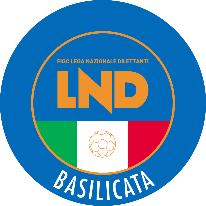 										Al Settore Impianti Sportivi										Comitato Regionale Basilicata											F.I.G.C.  -  L.N.D.										Via R. Mallet, 1										85100 – PotenzaOGGETTO: Richiesta di omologazione campo di calcio a 11 e calcio a 5	Il sottoscritto __________________________________________________________ nella qualità di_______________________________________________________________CHIEDEA codesto Settore l’omologazione dell’impianto calcistico di:	Calcio a 11	(importo Euro 300,00)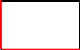 	Calcio a 5	(importo Euro 200,00)Denominato ___________________________ubicato a ________________________ in via ________________________ al fine del rilascio dell’attestato di idoneità dello stesso ai fini calcistici per l’attività FIGC/Lega Nazionale Dilettanti/Settore Giovanile Scolastico.La stessa va inoltrata a m.satriani@figcbasilicata.it o contabilita@figcbasilicata.it. La società potrà fare richiesta di addebitare l’importo sul proprio conto società tenuto presso il Comitato. In questo caso inviare un’autorizzazione scritta e firmata dal Presidente, all’indirizzo e-mail: contabilita@figcbasilicata.itPer concordare il giorno e l’ora della visita si prega di contattare i seguenti referenti: (sig.__________________________________________) Tel. ________________________ (sig.__________________________________________) Tel. ________________________Distinti saluti									(timbro e firma)Data: